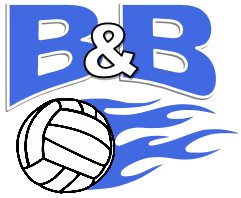 B&B Volleyball Junior’s Indoor Pre-Tryout ClinicB&B Volleyball will be holding a 3 day Junior’s Indoor Pre-Tryout Clinic prior to upcoming Club and/or School Try-outs.  This clinic is designed to get athletes ready to perform their best at tryouts, as well as show those who attend what B&B Volleyball is all about.When:  Friday, August 18th from 5:30 - 9:30pm	    Saturday, August 19th from 10am - 2pm	    Sunday, August 20th from 10am - 2pmLocation: Green Vale School – 250 Valentines Lane, Glen Head, NY 11545Cost: $295/player		Please Register by: Friday, August 11, 2017Our pre-tryout clinics will focus on preparing players for their upcoming club/school tryout with special focus on technical development, quality repetition, and tryout plan readiness, as well as special review of basic and advanced volleyball skills such as, but not limited to: 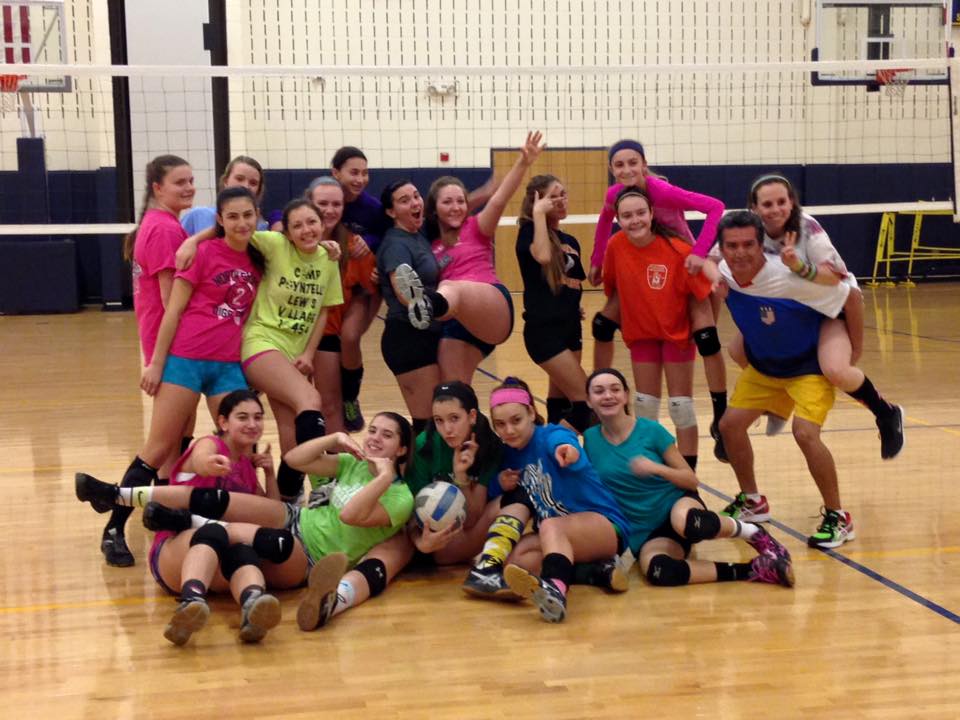 ServingSpikingBlockingSettingDefense (Libero)Serve-ReceiveOur B&B Volleyball Junior’s Indoor Pre-Tryout Clinic is a great opportunity for players to be seen by the prospective coaches prior to club tryouts.  Our Club Directors and Coaches will be present to coach and evaluate players.  We want to make sure the pre-tryout clinic process helps select the best players for each team.  We know tryouts are stressful and want to give players multiple opportunities to be seen as well as help them perform well at tryouts!				B&B Volleyball Junior’s Indoor Pre-Tryout ClinicRegistration FormWhen:  Friday, August 18th from 5:30 - 9:30pm	    Saturday, August 19th from 10am - 2pm	    Sunday, August 20th from 10am - 2pmLocation: Green Vale School – 250 Valentines Lane, Glen Head, NY 11545Cost: $295/player 		Please Register by: Friday, August 11, 2017Please Pre-Register by emailing bb@bbvolleyball.com and promptly send Registration Form and Payment to: B&B Volleyball						      P.O. Box 409						      East Meadow, NY 11554Cash or checks accepted – Please make checks payable to: B&B Volleyball 	--------------------------------------------------------------------------------------------------------------PLAYER NAME:     ________________________________ DATE OF BIRTH:   _____________ AGE: _____________ HEIGHT: _________________ 	POSITION:  ____________________________	RIGHTY/LEFTY __________________2016-2017 CLUB & TEAM NAME:  ________________________  2017 SCHOOL TEAM: _____________________ADDRESS:    ______________________________________________________________________________________PARENT NAME(S):   ________________________________ PHONE (Home/Cell):___________________________EMAIL ADDRESS:  _________________________________________________________________________________For Questions:Email: bb@bbvolleyball.com Call: Coach Keith Burt at 516-428-8990 / Coach Mike Brewer at 516-732-2544Visit us at: www.bbvolleyball.com